Cennik usług naszej firmy sprzątającej

 Minimalna wartość zamówienia to 80 zł.Pranie sprzętem firmy KÄRCHER
- pufy 3 zł szt.  
- krzesło 6 zł szt. 
- mały fotel 12 zł szt.   
- fotel tradycyjny 18 zł szt. 
- fotel rozkładany 25 zł szt. 
- wersalka 30-40 zł szt. 
- kanapa, łóżko rozkładane 40-60 zł szt.
- dywaniki małe 5-7 zł szt.
- dywany, wykładziny 5 zł m2 
- dywany grube wełniane 6-7 zł m2 
- mycie okien obustronnie 8,00 zł m2 
- pranie tapicerki samochodowej 150-180 zł(usługa obejmuje odkurzanie, pranie podsufitki, boczków, siedzeń, podłogi, bagażnika) dodatkowo można zamówić czyszczenie kokpitu i wszystkich plastików) 
- wykładziny biurowe 5 zł m2 min. wartość zamówienia 200 zł. netto 
 Po każdym praniu istnieje możliwość zabezpieczenia podłoża środkiem zapobiegającym ponownemu przywieraniu brudu - powłoka teflonowa.(opłata dodatkowa 1 zł. za m2) Mycie okien dwu stronie 15 zł m2
Usługi porządkowe 35 zł godz.
Dla stałych klientów możliwość negocjacji cen.Nazwa produktuIlość szt. w opakowaniuCena zaCena  netto w złSerwetkiSerwetkiSerwetkiSerwetkiSerwetkiSerwetka 15x15 biała 1w500Op1,98Serwetka 15x15 ząbki kolor 1w200Op1,86Serwetka 24x24 biała  2w200Op5,85Serwetka 33x33 biała  3w200Op9,80Serwetka 33x33 biała  2w250Op8,90Serwetka 33x33 biała  1w400Op7,65Serwetka 33x33 bordo 2w250Op14,00Serwetka 33x33 czerwona 2w250Op14,00Serwetka 33x33 krem 2w250Op11,50Serwetka 33x33 żółta 2w250Op14,00Serwetki 40x40 biała 3w100Op7,70Serwetka 40x40 punta40Op3,26Serwetka 40x40 biała( fizelina)150Op48,00Serwetka 40x40 biała ( fizelina)110Op31,00Ręczniki papieroweRęczniki papieroweRęczniki papieroweRęczniki papieroweRęczniki papieroweKatrin Kitchen A’32 rolka  2341116op50,00Torkt M-Tork Standar       1001346szt26,00Ręcznik Fryzjerski cel/wisk. 50x70  1w            1op55,00Ręcznik Fryzjerski  STRONG AIRLAID38X5850op30,00Ręcznik Fryzjerski STRONG LUCART AIRLAID   CELU/WISKO96op40,00Ręcznik CEL-MAK MIDI  2-W biały CEL/MAK2op90,00Ręcznik CEL-MAK MINI  2-W biały CEL/MAK6op7,00/rolkaRęcznik MINI STRONG LUKART 70 JOINT celuloza12op4,00/ROLKARęcznik składany zetka makulatura biały12op10,00Katrin Classic Zig Zag 2 3618030szt2,70Katrin plus Zig Zag 2 2w 3617021kar61,50Papier toaletowyPapier toaletowyPapier toaletowyPapier toaletowyPapier toaletowyKatrin Plus Toilet 144                          112958op60,0060,00Katrin Plus Toilet 160                          125508op77,4077,40Katrin Classic Gigant S 2 150              1210512rol3,203,20Katrin Classic Gigant M2                     106826rol6,676,67Katrin Plus Gigant S 2                          1068012rol4,084,08Katrin Basic Gigant S 145                    1178312rol3,693,69Papier toaletowy Coala Soft a’44Op8,408,40Papier toaletowy JUMBO szary  0    2312rol2,702,70Papier toaletowy JUMBO biały   0      1912rol3,33,3Papier toaletowy Jumbo Big12rol2,652,65ChemiaChemiaChemiaChemiaChemiaChemia Ajax płyn uniwersalny                                 5lSzt.24,0024,00Ajax Baking soda orange/lemon               1lSzt.5,705,70Ajax Baking soda mand/grape                   1lSzt.5,705,70Ajax FF płyn uniwersalny czerwony          1lSzt.5,705,70Ajax płyn do szyb                                  750mlSzt.6,706,70Ajax multipurpose uniwer.                 750mlSzt.9,009,00Ajax do łazienek                                    500mlSzt.6,006,00Bref 2w1 uniwer.                                  750mlSzt.7,007,00Cif Batchroom                                6x750mlSzt.14,0014,00Cif Brillance                                                    5lSzt.28,0028,00Cif Cream With Bleach                                 2lSzt.24,0024,00Cif Mleczko Lemon                                500mlSzt.7,007,00Cif Mleczko Mix                                     700mlSzt.9,009,00Cif Pro Active Mleczko                                2lSzt.25,0025,00Cif Pro Płyn do szyb                              750mlSzt.9,509,50Clin do szyb                                            500mlSzt.7,507,50Domestos 750mlSzt7,307,30Domestos1,250mlSzt12,0012,00Domestos Citrus                                           5lSzt.33,0033,00Domestos Fresh zielony                              5lSzt.33,0033,00Ludwik Plus z dozownikiem                500mlSzt.4,504,50Ludwik płyn do naczyń Cytryna          500mlSzt.2,602,60Ludwik płyn do naczyń mięta                    1lSzt.4,304,30Ludwik płyn do naczyń                                5lSzt.16,5016,50Płyn do naczyń                                             5lSzt.11,0011,00Mr Muscle płyn do szyb                      500mlSzt.6,506,50Mr Muscle szyby zapas                       500mlSzt.6,006,00Mydło toaletowe         AGA                   100gSzt.0,700,70Mydło w płynie z gliceryną                       5lSzt.10,0010,00Mydło w płynie antybakteryjne               5lSzt.11,0011,00Palmolive z pompką migdałowe      500mlSzt.8,008,00Palmolive z pompką mleko/miód   500mlSzt.8,008,00Palmolive z pompką migdałowe      300mlSzt.7,007,00Palmolive z pompką mleko/miód   300mlSzt.7,007,00Płyn do naczyń Pur Bal.Różowy        500mlSzt.2,902,90Płyn do szyb Window                          500mlSzt.4,004,00Płyn do szyb Window zapas               500mlSzt.3,503,50Płyn do szyb Window                                  5lSzt.13,0013,00Pronto przeciw kurzowi  anty.           250mlSzt.9,009,00Pronto przeciw kurzowi class.           300mlSzt.11,0011,00Pronto antystatic do mebli                400mlSzt.15,0015,00Pronto Wood Polish                            400mlSzt.15,0015,00Pronto płyn do drewna 750mlSzt.10,5010,50Pronto Liquid Wood Clean                       5lSzt.65,0065,00Sidolux do mycia uniwersalny                   1lSzt.4,704,70Sidolux pasta do terakoty i kamienia          1lSzt.7,007,00 Ajax płyn uniwersalny                                 5lSzt.24,0024,00Ajax Baking soda orange/lemon               1lSzt.5,705,70Ajax Baking soda mand/grape                   1lSzt.5,705,70Ajax FF płyn uniwersalny czerwony          1lSzt.5,705,70Ajax płyn do szyb                                  750mlSzt.6,706,70Ajax multipurpose uniwer.                 750mlSzt.9,009,00Ajax do łazienek                                    500mlSzt.6,006,00Bref 2w1 uniwer.                                  750mlSzt.7,007,00Cif Batchroom                                6x750mlSzt.14,0014,00Cif Brillance                                                    5lSzt.28,0028,00Cif Cream With Bleach                                 2lSzt.24,0024,00Cif Mleczko Lemon                                500mlSzt.7,007,00Cif Mleczko Mix                                     700mlSzt.9,009,00Cif Pro Active Mleczko                                2lSzt.25,0025,00Cif Pro Płyn do szyb                              750mlSzt.9,509,50Clin do szyb                                            500mlSzt.7,507,50Domestos 750mlSzt7,307,30Domestos1,250mlSzt12,0012,00Domestos Citrus                                           5lSzt.33,0033,00Domestos Fresh zielony                              5lSzt.33,0033,00Ludwik Plus z dozownikiem                500mlSzt.4,504,50Ludwik płyn do naczyń Cytryna          500mlSzt.2,602,60Ludwik płyn do naczyń mięta                    1lSzt.4,304,30Trix do kuchni 450mlSzt450ml5,505,50Trix żel do wc  750ml        Szt750ml5,005,00Odświeżacz  aerozol  Szt300ml4,304,30Odświeżacz BriseSzt300ml7,307,30 Odświeżacz żel (leśny, morski, wanilia)Szt-4,404,40Płyn do naczyń Szt0,5 l1,601,60Płyn do naczyń Szt1l2,002,00Płyn do naczyń Szt5l11,0011,00Kostka zapachowa do wc AdaSzt-1,101,10Mleczko do czyszczenia  YPLONSzt950ml5,555,55Proszek do szorowania YPLONSzt1 kg4,404,40Żel do WC Palemka   YPLONSzt1l4,504,50Pasta do mycia rąk LUX SZt0,5kg4,004,00Pasta do mycia rąk LUXSzt5kg35,0035,00Żel do mycia rąk LEOSzt400ml6,006,00Żel do mycia rąk LEOSzt5kg47,0047,00Cilit kamień i rdza żel 0,421Szt.7,827,82Kiwi  do drewnaOpOp8,008,00Kret do rur granulki 1kgSztSzt10,0010,00Wybielacz 5L1Szt.8,908,90Ace wybielacz 1L.1Szt.4,804,80Multi Clean      1LMulti Clean      1LSzt1l31,0031,00Cilit Kamień & Rdza żel Cilit Kamień & Rdza żel Szt400ml8,508,50Trix kamień i rdza Trix kamień i rdza Szt7,50ml4,004,00Trix płyn do naczyń Trix płyn do naczyń Szt1l4,004,00Trix płyn do szybTrix płyn do szybSzt500ml3,203,20Trix płyn do toalet Trix płyn do toalet Szt750ml4,304,30Trix płyn uniwersalnyTrix płyn uniwersalnySzt1l3,503,50Trix płyn uniwersalny Trix płyn uniwersalny Szt5l15,0015,00Trix do kuchni Trix do kuchni Szt750ml5,505,50Trix środek do łazienekTrix środek do łazienekSzt750ml5,005,00Tak mleczko d/czyszczenia Tak mleczko d/czyszczenia Szt600g3,803,80Grill Ex Czyszczenia piekarników, grilli i kominkówSzt1l11,0011,00Grill-Pol Czyszczenia piekarników, grilli i kominkówSzt1l14,0014,00Frisch Reiniger płyn do mycia podłóg nie zostawia smug szybko wysychającySzt1lGlasreiniger Do mycia szyb luster, ekranów, klawiatury i powierzchni lakierowanych Szt750ml5,505,50WC  Cm Pro usuwa rdzę kamień i nacieki cementoweSzt1l/5l13,00/55,0013,00/55,00Płyn Extra Koncentrat do mycia naczyń w gastronomiiSzt1l/5l6,00/20,006,00/20,00Scheurer Milch Mleczko do czyszczenia stali, armatury sanitarnej i powierzchni silnie zabrudzonejSzt1l/5l8,00/35,008,00/35,00Biuro Fix  zapachowy płyn do mycia urządzeń biurowych i mebliSzt1l/5l7,50/30,007,50/30,00Star Flash Płyn do mycia podłóg zabezpieczonych polimerem posiada właściwości antypoślizgowe Szt1l/5l13,00/60,0013,00/60,00 Clean Magic Preparat do mycia podłóg pozostawia przyjemny zapach (nektaryna, Siciliano ,Morskiszt1l/5l8,50/35,008,50/35,00Rokam Środek do usuwania kamienia z czajników,ekspresów,zmywarek, bemarówSzt1l/5l9,00/36,009,00/36,00Stal glance Do czyszczenia i nabłyszczania mebli i zew. Pow. Urządzeń ze stali nieraz.Szt1l20,0020,00Uniwersalny Dom  Do mycia podłóg, glazury, umywalek, szafek i okapów kuchennychSzt1l/5l6,00/20,006,00/20,00Air Magic Płynny odświeżacz powietrza, na bazie olejków dostępny w dziewięciu zapachach Szt550ml17,0017,00Wosk Cleaner do mycia woskowania i nabłyszczania podłóg właściwości antystatyczne i antypoślizgoweSzt1l/5l9,00/32,009,00/32,00Alcofloor Zapachowy płyn do mycia podłóg na bazie alkoholu przyspiesza wysychanieSzt1l/5l9,00/35,009,00/35,00Bio Chem preparat do mycia jachtów, kempingów, mebli ogrodowych, elementów  plastykowych.Szt1l/5l12,00/50,0012,00/50,00Zabójca  Lodu preparat w postaci płatków ułatwia usuwanie lodu i zbitego śniegu działa w temp do-20stCSzt6000ml27,0027,00Zmywaki, ściereczkiZmywaki, ściereczkiZmywaki, ściereczkiZmywaki, ściereczkiZmywaki, ściereczkiZmywaki, ściereczkiMaxi zmywak kuchenny a’5 GosiaMaxi zmywak kuchenny a’5 GosiaOpOp3,203,20Czyścik  GąbczastyCzyścik  GąbczastySztSzt2,802,80Mini zmywak kuchenny a’10GosiaMini zmywak kuchenny a’10GosiaOpOp2,102,10Ścierka gąbczasta a’3 GosiaŚcierka gąbczasta a’3 GosiaOpOp2,702,70Ścierka domowa a’3 GosiaŚcierka domowa a’3 GosiaOpOp1,851,85Ścierka podłogowa GosiaŚcierka podłogowa GosiaSztSzt1,701,70Ścierka szara do podłogi 60x70Ścierka szara do podłogi 60x70SztSzt1,201,20Ścierka biała do podłogi 60x70Ścierka biała do podłogi 60x70SztSzt1,201,20Pielucha tetrowa mała 40x40Pielucha tetrowa mała 40x40SztSzt1,101,10Pielucha tetrowa duża 80x80Pielucha tetrowa duża 80x80SztSzt2,602,60Druciak spiralny Metal    a’3Druciak spiralny Metal    a’3OpOp5,505,50Druciaki do teflonu (spiralny)Druciaki do teflonu (spiralny)OpOp3,003,00Druciak MaxiDruciak MaxiSztSzt5,005,00Szczotki, miotłySzczotki, miotłySzczotki, miotłySzczotki, miotłySzczotki, miotłySzczotki, miotłySzczotka do zamiatania DIANA/MAJSzczotka do zamiatania DIANA/MAJ1Szt4,004,00Szczotka  włosie mieszane 30cmSzczotka  włosie mieszane 30cm1Szt11,5011,50Szczotka  włosie mieszane 40cmSzczotka  włosie mieszane 40cm1Szt      13,50      13,50Miotła do zamiatania ulic ,,S”Miotła do zamiatania ulic ,,S”1Szt28,0028,00Miotła do zamiatania ulic ,,D”Miotła do zamiatania ulic ,,D”1Szt36,7036,70Kij drewniany wkręcanyKij drewniany wkręcany1Szt4,304,30Wiadro z wyciskaczemWiadro z wyciskaczem1Szt7,607,60Szufelka +zmiotkaSzufelka +zmiotka1Szt4,504,50Trzonek teleskopowy do mopaTrzonek teleskopowy do mopa1Szt15,0015,00Wiadro z wyciskaczem Wiadro z wyciskaczem 1Szt25,0025,00Produkty jednorazoweProdukty jednorazoweProdukty jednorazoweProdukty jednorazoweProdukty jednorazoweProdukty jednorazoweFiliżanka brązowa 24Op.4,804,80Flaczarka 0,35L.100Op.7,817,81Kubek 0,2L. biały (do zimnego)100Op.3,263,26Kubek 0,2L. bezbarwny (do gorącego)100Op.3,923,92Kubek 0,3L. kawa herbata50Op.12,8712,87Kubek do piwa 0,3L.50Op.3,753,75Kubek do piwa 0,5L.50Op.3,853,85Łyżeczka plastikowa100Op.1,851,85Łyżka plastikowa100Op.2,802,80Mieszadełko do kawy1000Op.7,407,40Nóż plastikowy100Op.2,822,82Pojemnik wynos menu-box /I/II/III125Op.38,5038,50Pojemnik wynos ½obiadu menu-box125Op.35,5035,50Pojemnik na zupę 0,5L.200Op.76,5376,53Talerz plastikowy (średnica 20,5)100Op.8,828,82Taca aluminiowa mała10Op.9,869,86Taca aluminiowa średnia10Op.18,5118,51Taca aluminiowa duża 1Szt.3,233,23Tacka papierowa 14x20500Op.17,9117,91Widelec plastikowy100Op.2,802,80Artykuły biurowe, oświetlenioweArtykuły biurowe, oświetlenioweArtykuły biurowe, oświetlenioweArtykuły biurowe, oświetlenioweArtykuły biurowe, oświetlenioweArtykuły biurowe, oświetlenioweKoszulka A-4100Op.6,326,32Papier xero A-4 80g500Op.10,9310,93Rolka papierowa 76 offsetowa1Szt.1,231,23Rolka papierowa 76 z kopią1Szt.1,751,75Rolka termiczna 57x301Szt.0,890,89Rolka termiczna 80x301Szt.1,551,55Rolka termiczna 57x201Szt.0,780,78Rękawice, ściereczkiRękawice, ściereczkiRękawice, ściereczkiRękawice, ściereczkiRękawice, ściereczkiRękawice, ściereczkiRękawice  foliowe zrywki a’100OpOp2,202,20 Rękawice gospodarcze Roz. S,M,L-Op1,60 par1,60 parRękawice lateksowe Roz.S,M,L  a’100OpOp14,0014,00Rękawice lateksowe -bezpudrowe/czarne Roz.S,M,L a’100Op.Op25,0025,00Rękawice dzianinowe -WAMPIRKIPARPar0,800,80Rękawice  ochronne - RECODRAGPARPar1,801,80Rękawice gumowe RNITZPARPar2,202,20Pielucha tetrowa mała 40x40SztSzt1,101,10Pielucha tetrowa duża 80x80SztSzt2,602,60Ścierka szara do podłogi 60x70SztSzt1,201,20Ścierka biała do podłogi 60x70SztSzt1,201,20Słomki, dekoracje, dodatkiSłomki, dekoracje, dodatkiSłomki, dekoracje, dodatkiSłomki, dekoracje, dodatkiSłomki, dekoracje, dodatkiSłomki, dekoracje, dodatkiSłomka łamana czarna1000Op.8,508,50Słomka łamana kolor1000Op.8,508,50Słomka prosta czarna500Op.11,0011,00Mieszadło kulka czarne100Op.9,909,90Mieszadło kulka kolor100Op.9,909,90Mieszadło kulka przezroczyste100Op.9,959,95Papier piekarniczy 57x2001Szt.81,5081,50Olej do lampek 1L. – (nie dymiący)1Szt.9,509,50Olej do lampek 1L. – antymoskito1Szt.9,509,50Paliwo do bemarów 0,251Szt.2,552,55Partypicker(100)100Op.3,443,44Patyk szaszłyk 200mm200Op.1,251,25Patyk szaszłyk 250mm200Op.2,302,30Serwetka ozdobna fi-14100Op.4,804,80Serwetka ozdobna fi-18100Op.6,106,10Serwetka ozdobna fi-25100Op.7,847,84Serwetka ozdobna fi-30100Op.11,0511,05Serwetka ozdobna fi-36100Op.14,3214,32Szpagat – sznurek1Szt.7,207,20Taśma gospodarcza1Szt.7,707,70Taśma pakowa1Szt.2,302,30Wykałaczka higieniczna w papierkach1000Op.7,007,00Wykałaczka1000Op.2,502,50Papier, foliePapier, foliePapier, foliePapier, foliePapier, foliePapier, folieFolia PC spożywcza 30x230rolrol7,007,00Folia Pc spożywcza 20x300rolrol5,55,5Papier śniadaniowy  A40OpOp1,101,10Worki, torebkiWorki, torebkiWorki, torebkiWorki, torebkiWorki, torebkiWorki, torebkiWorki LDPE 45/50 Rc 50 czarne                           20l10 rolekrolka3,503,50Worki LDPE 50/60 Rc 50 czarne                           35l10 rolekrolka3,603,60Worki LDPE 50/60 Rc 50 kolor                              35lrolka6,206,20Worki LDPE 50/70/0/0,12niebieski100 sztuksztuka0,550,55Worki LDPE 60/80 Rc 50 czarne                           60l10 rolekrolka5,505,50Worki LDPE 60/80 Rc 50 kolor                             60l10 rolekrolka6,406,40Worki LDPE 70/110 Rc 25 czarne                        120l   10 rolekrolka6,506,50Worki LDPE 70/110 Rc 25 kolor                             120l10 rolekrolka6,606,60Worki LDPE 70/110 PC 25 czarne                        120l  10 rolekrolka6,706,70Worki LDPE 70/110 PC 25 niebieskie                  120l10 rolekrolka6,906,90Worki LDPE 70/110/0,06 niebieskie                     120l10 rolekrolka0,500,50Worki LDPE 70/110/0,08 pakiet 5szt.                   120l20 pakie.pakiet3,603,60Worki LDPE 70/110/0,12 niebieskie                     120l100 sztuksztuka1,341,34Worki LDPE 90/110 Rc 10 czarne                       160l10 rolekrolka3,303,30Worki LDPE 90/110 Rc 20 czarne                        160l10 rolekrolka6,606,60Worki LDPE 90/110 Rc 20 kolor                           160l10 rolekrolka7,507,50Worki LDPE 90/110/0,06Rc 10 czarne                160l10rolekrolka5,205,20Worki LDPE 90/140 czarne                                180l50 sztuksztuka1,351,35Worki LDPE 120/130 czarne                               240l100 sztuksztuka1,601,60Worki LDPE 120/180 czarne                              300l100sztuksztuka2,002,00Worki PP/polipropylenowe-tkane                      65/10550 sztuksztuka1,601,60Worki HDPE 50/60 Rc                                          35l50 rolekrolka1,801,80Worki HDPE 50/80 Rc                                                                             60l      50 rolekrolka2.652.65Worki LDPE 70/110 ZIELONY- SZKŁO               120l100 sztuksztuka0,900,90Worki LDPE 70/110 ŻÓŁTY-PLASTIK                 120l200 sztuksztuka0.800.80Worki LDPE 70/110 BIAŁE-PUSZKI                    120l200 sztuksztuka0,850,85Worki LDPE 70/110 niebieski Maku.                120l200 sztuksztuka0,780,78Worki LDPE 70/110 czarne -OGÓLNE                       120l200 sztuksztuka0.600.60Worki na opony 100/110100 sztukrolka48,0048,00Rękaw foliowy(pralniczy) 60cmkgrolka1010Worki LDPE-GRUBE ; Worki  HDPE-CIENKIE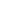 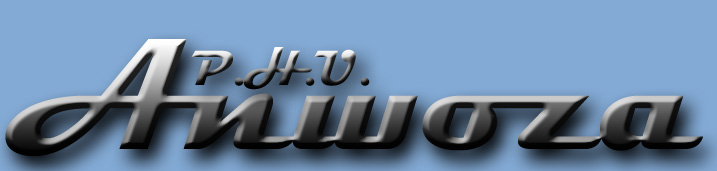 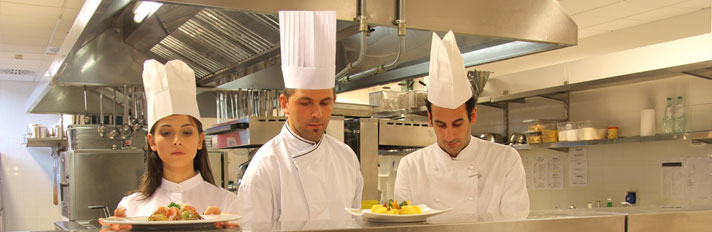 